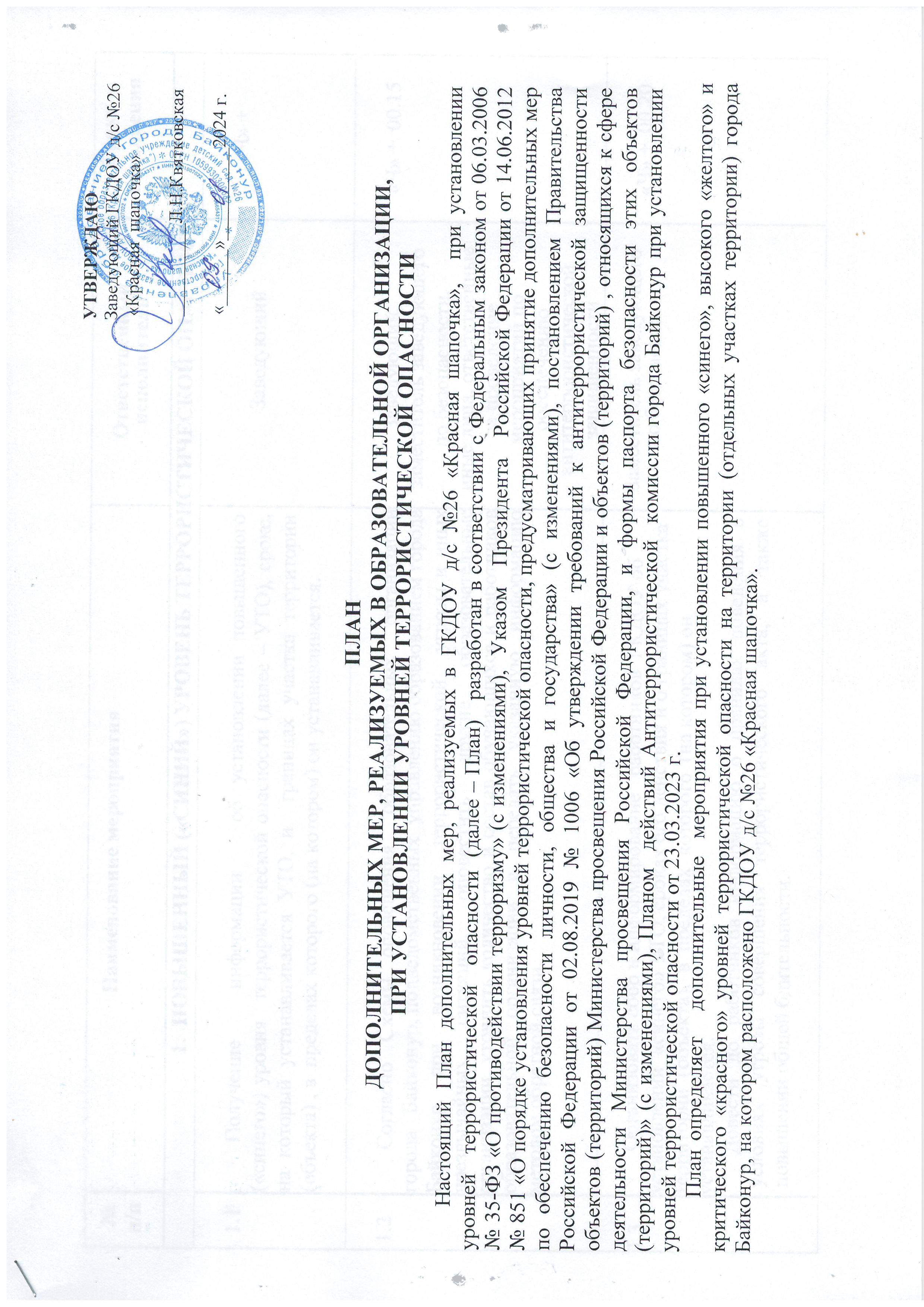         Примечание:        «Ч» - время принятия решения об установлении уровня террористической опасности;        «+» - время, необходимое для выполнения планового мероприятия. Время зависит от складывающейся на территории            образовательной организации обстановки при установлении уровней террористической опасности.                 ГКДОУ д/с №26 «Красная шапочка» при реализации мероприятий по противодействию терроризму функционирует в         следующих уровнях террористической опасности:повседневной деятельности - при отсутствии террористической угрозы;повышенный («СИНИЙ») – при наличии требующей подтверждения информации о реальной возможности                совершения террористического акта;высокий («ЖЕЛТЫЙ»)	– при  наличии  подтвержденной	информации	о	реальной возможности совершения террористического акта;критический («КРАСНЫЙ») – при наличии информации о совершенном террористическом акте либо о совершении действий, создающих непосредственную угрозу террористического акта.№ п/пНаименование мероприятияОтветственный исполнительСроки исполненияПОВЫШЕННЫЙ («СИНИЙ») УРОВЕНЬ ТЕРРОРИСТИЧЕСКОЙ ОПАСНОСТИПОВЫШЕННЫЙ («СИНИЙ») УРОВЕНЬ ТЕРРОРИСТИЧЕСКОЙ ОПАСНОСТИПОВЫШЕННЫЙ («СИНИЙ») УРОВЕНЬ ТЕРРОРИСТИЧЕСКОЙ ОПАСНОСТИПОВЫШЕННЫЙ («СИНИЙ») УРОВЕНЬ ТЕРРОРИСТИЧЕСКОЙ ОПАСНОСТИ1.1         Получение   информации   об установлении повышенного («синего») уровня   террористической опасности (далее – УТО), сроке, на который устанавливается УТО, и  границах участка территории (объекта) , в  пределах которого (на котором) он устанавливается.Заведующий«Ч» +  1.2        Согласно  Схемы  оповещения   образовательных   организаций  города   Байконур, подведомственных  управлению образованием города  Байконур   при   возникновении   террористической   угрозы и иных чрезвычайных ситуаций, оповестить другие образовательные организации, уточнить количество и состав обучающихся и работников образовательной организации и передать указанную информацию методом обратной связи.Заведующий, заместитель заведующего по безопасности,иные лица, ответственные за проведение мероприятий по обеспечению антитеррористической защищенности«Ч» + 00.151.3        Организовать сбор и информирование   работников  ГКДОУ об установлении  «синего» УТО, сроках его действия и о границах участка  территории  (объекта),  в  пределах  которого  (на котором) он устанавливается.      Довести до работников информацию о правилах поведения в условиях угрозы совершения террористического акта, а также повышении общей бдительности.Заместитель заведующего по безопасности«Ч» + 00.20  1.4      Провести рабочее совещание с лицами, ответственными за организацию и проведение мероприятий по обеспечению антитеррористической защищенности образовательной организации, на котором:оценить обстановку и вероятность совершения на территории ГКДОУ террористического акта;рассмотреть вопросы, касающиеся перечня дополнительных мер, направленных на реализацию решения об установлении УТО;проверить (уточнить) планы (схемы) эвакуации;организовать контроль исполнения принятых на заседании решений.               Заведующий, заместитель заведующего по безопасности,иные лица, ответственные за проведение мероприятий по обеспечению антитеррористической защищенности, сотрудники частной охранной организации (далее – ЧОП)«Ч» +00.301.5      Организовать в целях изучения поступившей информации о возможном совершении террористического акта информационное взаимодействие:с отделом ФСБ России войсковая часть полевая почта 13955;УМВД России на комплексе «Байконур»;Управлением образованием города Байконур;оперативным дежурным администрации города Байконур;При необходимости:с аппаратом Антитеррористической комиссии города Байконур и Оперативным штабом в городе Байконур;ФГКУ «Специальное управление ФПС №70 МЧС России».       Заведующий,заместитель заведующегопо безопасностиНа период действия  установленного «синего» УТО1.6       Меры   по   обеспечению   безопасности образовательной организации:усилить пропускной и внутриобъектовый режимы;организовать обход зданий, сооружений, территории и помещений образовательной организации, в т.ч. подвальных на предмет исключения нахождения подозрительных предметов, посторонних лиц и автотранспорта как на территории, так и вблизи образовательной организации;проверить работоспособность инженерно-технических средств систем безопасности;провести дополнительные инструктажи работников и обучающихся по порядку действий в случае возникновения угрозы совершения  (совершении) террористического акта;обеспечить оказание содействия с отделом ФСБ России войсковая часть полевая почта 13955, УМВД России на комплексе «Байконур, ОВО на комплексе «Байконур» - филиалом ФГКУ «УВО ВНГ России по Московской области», ФГКУ «Специальное управление ФПС №70 МЧС России» - при проведении проверок (обследований) в целях выявления           возможных мест закладки взрывных устройств;      - определить возможные зоны риска и скорректировать мероприятия       по их минимизации. Заведующий,заместитель заведующегопо безопасности,сотрудники ЧОП«Ч» + 00.30 1.7     Организовать     проведение     проверок   (обследование) территории и    здания    образовательной    организации на предмет  террористических посягательств  в части, касающейся их антитеррористической защищенности и обнаружения взрывных устройств и подозрительных предметов.Заместитель заведующего по безопасности,дежурные сторожа ГКДОУ, сотрудники ЧОП«Ч» + 01.00,затем каждый час1.8       Организовать   и    провести внеочередные мероприятия по контролю  работоспособности охранных систем и систем противопожарной защиты  (система тревожной сигнализации, пожарная сигнализация , автоматические системы пожаротушения , системы оповещения, первичные средства пожаротушения, средства индивидуальной защиты и т.д.)Заместитель заведующегопо безопасности«Ч» + 02.001.9       Организовать   оказание    содействия    правоохранительным органам   в   проведении   патрулирования   прилегающих к образовательной организации объектов, территорий и охране общественного порядка.Заведующий,заместитель заведующегопо безопасностиНа период действия установленного «синего» УТО1.10       При   получении информации об отмене повышенного «синего» УТО организовать информирование работников и обучающихся образовательной организации.Заведующий,заместитель заведующегопо безопасностиНезамедлительно II. ВЫСОКИЙ («ЖЕЛТЫЙ») УРОВЕНЬ ТЕРРОРИСТИЧЕСКОЙ ОПАСНОСТИ(наряду с мерами, принимаемыми при установлении повышенного («синего») уровня террористической опасности II. ВЫСОКИЙ («ЖЕЛТЫЙ») УРОВЕНЬ ТЕРРОРИСТИЧЕСКОЙ ОПАСНОСТИ(наряду с мерами, принимаемыми при установлении повышенного («синего») уровня террористической опасности II. ВЫСОКИЙ («ЖЕЛТЫЙ») УРОВЕНЬ ТЕРРОРИСТИЧЕСКОЙ ОПАСНОСТИ(наряду с мерами, принимаемыми при установлении повышенного («синего») уровня террористической опасности II. ВЫСОКИЙ («ЖЕЛТЫЙ») УРОВЕНЬ ТЕРРОРИСТИЧЕСКОЙ ОПАСНОСТИ(наряду с мерами, принимаемыми при установлении повышенного («синего») уровня террористической опасности 2.1          Ввести мотивированные ограничения при допуске посетителей и автотранспорта на территорию ГКДОУ.Заведующий,заместитель заведующегопо безопасности,сотрудники ЧОП«Ч» + 00.102.2            Оказать содействие в розыске лиц, причастных к подготовке и совершению террористических актов, в т.ч. путем мониторинга системы видеонаблюдение.Заведующий,заместитель заведующегопо безопасностиПри необходи-мости, на период действия установленного «желтого» УТО2.3          Направить в отдел  ФСБ  России  войсковая  часть полевая почта 13955, УМВД России на комплексе «Байконур» информацию  о персонале ГКДОУ из числа иностранных граждан и лиц без гражданства.Заведующий,заместитель заведующегопо безопасностиПри необхо-димости, по запросу2.4            Уточнить расчет имеющихся в ГКДОУ сил и средств, предназначенных    для   ликвидации  последствий  террористических актов,   а   также    технических  средств и специального оборудования для   проведения   спасательных   работ.Заместитель заведующегопо безопасности,иные лица, ответственныеза проведение мероприятий по обеспечению антитеррористической защищенности«Ч» + 01.00  2.5          В случае эвакуации обучающихся и персонала образовательной организации, уточнение безопасных путей эвакуации через сборные эвакуационные пункты в пункты временного размещения из числа  заблаговременно определенных.Заместитель заведующегопо безопасностиПри необхо-димости   2.6              Организовать и провести проверку знаний у работников образовательной   организации   по   практическому   применению   сил и средств , привлекаемых в случае возникновения угрозы террористического акта.Заместитель заведующегопо безопасности«Ч» + 02.00   2.7              Проверить готовность работников образовательной организации  к ликвидации последствий террористического акта и отработка их возможных действий по пресечению террористического акта и спасению людей.Заведующий,заместитель заведующегопо безопасности«Ч» + 03.00III. КРИЧЕСКИЙ («КРАСНЫЙ») УРОВЕНЬ ТЕРРОРИСТИЧЕСКОЙ ОПАСНОСТИ (наряду с мерами, применяемыми при введении повышенного («синего») и высокого («желтого») уровней террористической опасностиIII. КРИЧЕСКИЙ («КРАСНЫЙ») УРОВЕНЬ ТЕРРОРИСТИЧЕСКОЙ ОПАСНОСТИ (наряду с мерами, применяемыми при введении повышенного («синего») и высокого («желтого») уровней террористической опасностиIII. КРИЧЕСКИЙ («КРАСНЫЙ») УРОВЕНЬ ТЕРРОРИСТИЧЕСКОЙ ОПАСНОСТИ (наряду с мерами, применяемыми при введении повышенного («синего») и высокого («желтого») уровней террористической опасностиIII. КРИЧЕСКИЙ («КРАСНЫЙ») УРОВЕНЬ ТЕРРОРИСТИЧЕСКОЙ ОПАСНОСТИ (наряду с мерами, применяемыми при введении повышенного («синего») и высокого («желтого») уровней террористической опасности   3.1   Принять меры по обеспечению  безопасности ГКДОУ:изменить режим и порядок работы ГКДОУ вплоть до прекращения образовательной деятельности;усилить охрану образовательной организации с привлечением сотрудников УМВД России на комплексе «Байконур», ОВО на комплексе «Байконур» - филиала ФГКУ  «УВО ВНГ России по Московской области»;запретить вход и въезд на территорию ГКДОУ посетителей и автотранспорта.Заведующий,заместитель заведующегопо безопасности«Ч» + 00.10   3.2           Привести   в   состояние   готовности    силы   и  средства, созданные     для   проведения   первоочередных   мероприятий, ликвидации   последствий   террористических   актов и эвакуации людей.Заведующий, заместитель заведующегопо безопасности,иные лица, ответственныеза проведение мероприятий по обеспечению антитеррористической защищенности«Ч» + 00.15   3.3            Реализовать неотложные меры по спасению работников, обучающихся    и   иных   лиц , находящихся   на   территории   ГКДОУ, охране    имущества,    оставшегося    без    присмотра, оказать содействие   в   бесперебойной   работе   спасательных   служб.Заведующий, заместитель заведующегопо безопасности,иные лица, ответственныеза проведение мероприятий по обеспечению антитеррористической защищенности«Ч» + 00.20(при нахождении людей в ОО)